.Intro: Starts after heavy down beat   Players, put yo’ pinky fingers up to the moon on the words “Girls, what ya’ll trying to do?No Tags Or RestartsSECTION 1:	 Right: Heel Toe, Heel, Heel & Left:  Heel Toe, Heel, HeelSECTION 2:	 Left Sailor, Right Sailor, Step L 1/8 turn R, Step L 1/8 turn R Touch RSECTION 3:	 Right Vine, Rolling (optional) Vine LeftSECTION 4:	Rock R forward, recover L, 2 Shuffles back, Hip R, Hip LREPEAT … Enjoy!Contact: sfloyd6698@yahoo.com24K Magic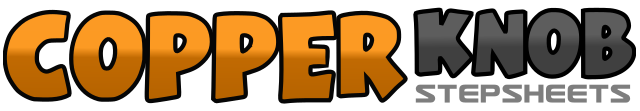 .......Count:32Wall:4Level:Beginner.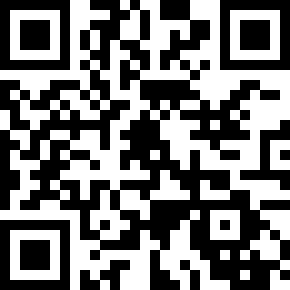 Choreographer:Sandy Floyd (USA) - October 2016Sandy Floyd (USA) - October 2016Sandy Floyd (USA) - October 2016Sandy Floyd (USA) - October 2016Sandy Floyd (USA) - October 2016.Music:24K Magic - Bruno Mars24K Magic - Bruno Mars24K Magic - Bruno Mars24K Magic - Bruno Mars24K Magic - Bruno Mars........1, 2, 3, 4 &Tap Right Heel forward at an angle, touch R Toe beside left foot, Tap R Heel 2 times at an angle, step right beside left foot5, 6, 7, 8Tap Left heel forward at an angle, touch L Toe beside Right foot, Tap L Heel 2 times at an angle1&2Step left behind, step R side, step L,3&4Step Right behind, step L side, step R5,6,7,8Step Left turn 1/8 turn right (weight to R) Step L 1/8 turn R, touch R1,2,3,4Step R side, step L behind, step R side, touch Left5,6,7,8Step L side, Step R behind, step L side, touch R (rolling vine optional)1,2Rock R forward, recover to L3&4, 5&6Shuffle back R,L,R , shuffle back L,R,L7,8Bump Hip R, Bump Hip L (weight to L)